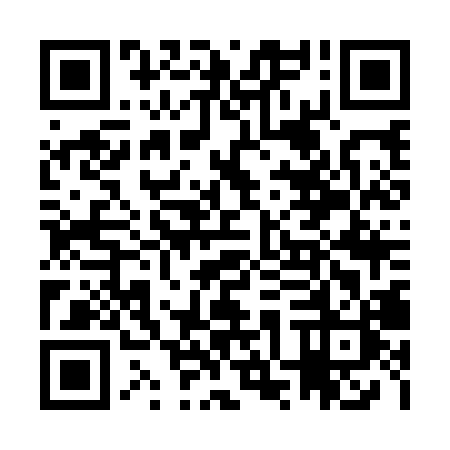 Ramadan times for Bundaberg, AustraliaMon 11 Mar 2024 - Wed 10 Apr 2024High Latitude Method: NonePrayer Calculation Method: Muslim World LeagueAsar Calculation Method: ShafiPrayer times provided by https://www.salahtimes.comDateDayFajrSuhurSunriseDhuhrAsrIftarMaghribIsha11Mon4:344:345:5012:013:296:116:117:2312Tue4:344:345:5112:003:286:106:107:2213Wed4:354:355:5112:003:286:096:097:2114Thu4:354:355:5212:003:276:086:087:2015Fri4:364:365:5212:003:276:076:077:1816Sat4:364:365:5311:593:266:066:067:1717Sun4:374:375:5311:593:266:056:057:1618Mon4:374:375:5311:593:256:046:047:1519Tue4:384:385:5411:583:256:036:037:1420Wed4:384:385:5411:583:246:026:027:1321Thu4:394:395:5511:583:246:016:017:1222Fri4:394:395:5511:583:236:006:007:1123Sat4:404:405:5611:573:235:585:587:1024Sun4:404:405:5611:573:225:575:577:0925Mon4:414:415:5611:573:225:565:567:0826Tue4:414:415:5711:563:215:555:557:0727Wed4:424:425:5711:563:205:545:547:0628Thu4:424:425:5811:563:205:535:537:0529Fri4:424:425:5811:553:195:525:527:0430Sat4:434:435:5911:553:195:515:517:0331Sun4:434:435:5911:553:185:505:507:021Mon4:444:445:5911:553:175:495:497:012Tue4:444:446:0011:543:175:485:487:003Wed4:444:446:0011:543:165:475:476:594Thu4:454:456:0111:543:165:465:466:585Fri4:454:456:0111:533:155:455:456:576Sat4:464:466:0211:533:145:445:446:567Sun4:464:466:0211:533:145:435:436:558Mon4:464:466:0211:533:135:425:426:549Tue4:474:476:0311:523:125:415:416:5310Wed4:474:476:0311:523:125:405:406:52